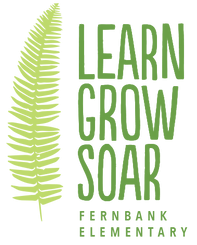 Fernbank Elementary Principal Advisory CouncilMeeting MinutesDate: 	 	March 9, 2021Location: 	Microsoft TEAMS virtual meetingA quorum of voting members were present.00 – Welcome   Approval of Agenda:  1st MOTION: Josh Bornstein, 2nd MOTION: Catherine Muller; VOTE: 8 YES / 0 NO - APPROVED01 – PAC   Compliance checklist review:  Think we’re compliant on everything. Need to check with Steve Langdon (absent from today’s meeting). Open PAC parent position:  Need to fill this open positionACTION: Principal Ray is getting list of previous PAC candidates to fill open PAC position.02 – Principal ReportBack-To-School: This week, grades PK-2 have returned to the building for F2F (Face-to-Face) learning, divided into Cohort A and Cohort B. Today, 102 students attended for Cohort A. On Thursday, 104 are expected for Cohort B.Next week, grades 3-5 will return. Total number of students opting to return to F2F learning right now: 433 (about 64% of total enrollment)Classroom limit is 16 students. The only grade that will have classes exceeding this limit is 4th grade. Overflow (above the 16-student limit) will be sent to an overflow classroom. However, they will rotate the students that go into overflow, so that students aren’t separated from their teacher of record for longer than necessary. We discussed that rotating the students in overflow means that the 4th grade is functioning as one whole pod, and in the event of COVID cases, the whole grade would need to return to virtual learningACTION: Josh Bornstein to draft email to Regional Superintendent Arnold with re-opening questions. (e.g., Why the 16-student limit, when that limit should vary by classroom size? Why the rotating overflow?)Bus riders: Will need to wear masks and keep windows down if possible. Technology for synchronous learning: Principal Ray sent a survey to teachers asking what did and didn’t go well, and what could be improved.PPE supplies: Many parents have sent supplies in.ACTION: Barbara Christiansen (secretary) to drop off donated disposable masks to the school on March 10.HVAC improvements: Each room is a closed system (circulates within the room only) and includes ionizers. The school has also added air purifiers to each classroom.CCRPI Scores: No change; nothing to discuss.CSIP Review: No change; nothing to discuss.Re-certification: In the midst of this now, and it seems to be going very well. 03 – Students and TeachersSpring MAP testing: Starts again soon.Milestone testing: Grades 3-5 will be doing testing this year, although students can opt out. (It’s a “hold harmless” situation this year, wherein CCRPI scores won’t change based on test outcomes.)– DeKalb County School District / Region 2    Cross-Council Meeting: Just had meeting on March 4 Druid Hills Cluster Alliance:  Next meeting on March 22 at 5:30pm05 – Facility Items: No updates.Preparing facilities for F2F: Principal is looking for someone to do power-washing of amphitheater ACTION: Lindsay Wolf will provide contact information for power washer in the Medlock neighborhood.06 – PTA: Some teachers have sent out wishlists for their classrooms. PTA will work with Room Parents to create a general Wish Fund, for teachers who need to fill gaps on wishlists and specials teachers who don’t have homeroom students. AttendeesNon-Attendees:Joan Ray, PrincipalKeagan RussoLindsay WolfBarbara ChristiansenJosh BornsteinJaclyn Maldonado (non-voting)Teacher representatives:Ruth HaasCatherine Muller/CorserRebecca VaughanFrom the community:Garth Lawrence (non-voting)Jessica Lawrence (non-voting)Steve Langdon Rod EgglestonDiana Shoemaker